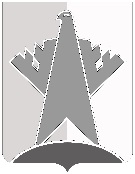 ПРЕДСЕДАТЕЛЬ ДУМЫ СУРГУТСКОГО РАЙОНАХанты-Мансийского автономного округа - ЮгрыПОСТАНОВЛЕНИЕ«15» мая 2018 года						                                                         № 26              г. СургутВ соответствии с решениями Думы Сургутского района от 22 декабря 2017 года № 310 «О плане работы Думы Сургутского района на I полугодие 2018 года», от 27 февраля 2014 года № 485 «Об утверждении Положения о порядке внесения проектов решений Думы Сургутского района, перечне и формах, прилагаемых к ним документов»: 1.	Провести 15 июня 2018 года очередное пятнадцатое заседание Думы Сургутского района в 1100 часов, совместные заседания депутатских комиссий 09 июня 2018 года в 1100 часов. Место проведения заседаний: г. Сургут, ул. Энгельса, д. 10, каб. 219.2.	Включить в проект повестки дня заседания Думы Сургутского района следующие вопросы:2.1. О проекте решения Думы Сургутского района «О внесении изменений в решение Думы Сургутского района от 25 декабря 2017 года № 350-нпа «О бюджете Сургутского района на 2018 год и на плановый период 2019 и 2020 годов».Докладчик: Нигматуллин Максим Эдуардович – заместитель главы Сургутского района – директор департамента финансов администрации Сургутского района.2.2. О проекте решения Думы Сургутского района «О списании муниципального имущества».Докладчик: Маркова Юлия Витальевна - заместитель главы Сургутского района.2.3. О проекте решения Думы Сургутского района «Об утверждении предложений о разграничении имущества между Сургутским районом и вновь образованными поселениями, входящими в состав района».Докладчик: Маркова Юлия Витальевна - заместитель главы Сургутского района.2.4. О проекте решения Думы Сургутского района «О внесении изменений в решение Думы Сургутского района от 22 ноября 2017 года № 242 «Об утверждении прогнозного плана (программы) приватизации имущества муниципального образования Сургутский район на 2018 год и плановый период 2019 - 2020 годов».Докладчик: Маркова Юлия Витальевна - заместитель главы Сургутского района.2.5. О проекте решения Думы Сургутского района «Об условиях приватизации муниципального имущества Сургутского района».Докладчик: Маркова Юлия Витальевна - заместитель главы Сургутского района.2.6. О проекте решения Думы Сургутского района «О направлении инициативы об установлении предельного индекса изменения размера платы граждан за коммунальные услуги на территории городского поселения Белый Яр, сельского поселения Солнечный, городского поселения Барсово, сельского поселения Угут, сельского поселения Ульт-Ягун, сельского поселения Локосово, сельского поселения Лямина, сельского поселения Сытомино, сельского поселения Русскинская, сельского поселения Тундрино Сургутского района».Докладчик: Кузьмина Дина Валерьевна – заместитель главы Сургутского района - председатель комитета жилищно-коммунального хозяйства, транспорта и связи администрации Сургутского района.2.7. О проекте решения Думы Сургутского района «О внесении изменений в решение Думы Сургутского района от 26 ноября 2015 года № 788 «Об утверждении Положения о расходовании средств на осуществление отдельных мероприятий по материально-техническому и организационному обеспечению деятельности органов местного самоуправления Сургутского района».Докладчик: Мухлаева Ольга Павловна – исполняющий обязанности управляющего делами администрации Сургутского района.2.8. О проекте решения Думы Сургутского района «О внесении изменений в решение Думы Сургутского района от 24 марта 2008 года № 300 «Об утверждении Положения о флаге муниципального образования Сургутский район».Докладчик: Мухлаева Ольга Павловна – исполняющий обязанности управляющего делами администрации Сургутского района.2.9. О проекте решения Думы Сургутского района «О внесении изменений в решение Думы Сургутского района от 30 ноября 2016 года № 39-нпа «Об установлении эмблемы Сургутского района и утверждении порядка официального использования эмблемы Сургутского района».Докладчик: Мухлаева Ольга Павловна – исполняющий обязанности управляющего делами администрации Сургутского района.2.10. О проекте решения Думы Сургутского района «О признании утратившим силу решения Думы Сургутского района от 25 декабря 2017 года № 324-нпа «Об официальном использовании изображений официальных символов Сургутского района на сувенирной продукции, изготавливаемой юридическими лицами и индивидуальными предпринимателями».Докладчик: Мухлаева Ольга Павловна – исполняющий обязанности управляющего делами администрации Сургутского района.2.11. О проекте решения Думы Сургутского района «О внесении изменений в решение Думы Сургутского района от 25 ноября 2014 года № 618 «Об утверждении Положения о комитете архитектуры и градостроительства администрации Сургутского района».Докладчик: Атоян Аршак Оганесович – председатель комитета архитектуры и градостроительства администрации Сургутского района.2.12. О проекте решения Думы Сургутского района «О внесении изменений в решение Думы Сургутского района от 30 ноября 2017 года № 297-нпа «Об утверждении программы комплексного развития социальной инфраструктуры городского поселения Федоровский Сургутского района Ханты-Мансийского автономного округа - Югры».Докладчик: Атоян Аршак Оганесович – председатель комитета архитектуры и градостроительства администрации Сургутского района.2.13. О проекте решения Думы Сургутского района «О внесении изменений в решение Думы Сургутского района от 30 ноября 2017 года № 296-нпа «Об утверждении программы комплексного развития социальной инфраструктуры сельского поселения Ульт-Ягун Сургутского района Ханты-Мансийского автономного округа - Югры».Докладчик: Атоян Аршак Оганесович – председатель комитета архитектуры и градостроительства администрации Сургутского района.2.14. О проекте решения Думы Сургутского района «О внесении изменений в решение Думы Сургутского района от 30 ноября 2017 года № 295-нпа «Об утверждении программы комплексного развития социальной инфраструктуры сельского поселения Угут Сургутского района Ханты-Мансийского автономного округа - Югры».Докладчик: Атоян Аршак Оганесович – председатель комитета архитектуры и градостроительства администрации Сургутского района.2.15. О проекте решения Думы Сургутского района «О внесении изменений в решение Думы Сургутского района от 30 ноября 2017 года № 294-нпа «Об утверждении программы комплексного развития социальной инфраструктуры сельского поселения Тундрино Сургутского района Ханты-Мансийского автономного округа - Югры».Докладчик: Атоян Аршак Оганесович – председатель комитета архитектуры и градостроительства администрации Сургутского района.2.16. О проекте решения Думы Сургутского района «О внесении изменений в решение Думы Сургутского района от 30 ноября 2017 года № 293-нпа «Об утверждении программы комплексного развития социальной инфраструктуры сельского поселения Сытомино Сургутского района Ханты-Мансийского автономного округа - Югры».Докладчик: Атоян Аршак Оганесович – председатель комитета архитектуры и градостроительства администрации Сургутского района.2.17. О проекте решения Думы Сургутского района «О внесении изменений в решение Думы Сургутского района от 30 ноября 2017 года № 291-нпа «Об утверждении программы комплексного развития социальной инфраструктуры сельского поселения Русскинская Сургутского района Ханты-Мансийского автономного округа - Югры».Докладчик: Атоян Аршак Оганесович – председатель комитета архитектуры и градостроительства администрации Сургутского района.2.18. О проекте решения Думы Сургутского района «О внесении изменений в решение Думы Сургутского района от 30 ноября 2017 года № 290-нпа «Об утверждении программы комплексного развития социальной инфраструктуры сельского поселения Нижнесортымский Сургутского района Ханты-Мансийского автономного округа - Югры».Докладчик: Атоян Аршак Оганесович – председатель комитета архитектуры и градостроительства администрации Сургутского района.2.19. О проекте решения Думы Сургутского района «О внесении изменений в решение Думы Сургутского района от 30 ноября 2017 года № 288-нпа «Об утверждении программы комплексного развития социальной инфраструктуры сельского поселения Лямина Сургутского района Ханты-Мансийского автономного округа - Югры».Докладчик: Атоян Аршак Оганесович – председатель комитета архитектуры и градостроительства администрации Сургутского района.2.20. О проекте решения Думы Сургутского района «О внесении изменений в решение Думы Сургутского района от 30 ноября 2017 года № 287-нпа «Об утверждении программы комплексного развития социальной инфраструктуры сельского поселения Локосово Сургутского района Ханты-Мансийского автономного округа - Югры».Докладчик: Атоян Аршак Оганесович – председатель комитета архитектуры и градостроительства администрации Сургутского района.2.21. О проекте решения Думы Сургутского района «О внесении изменений в решение Думы Сургутского района от 30 ноября 2017 года № 286-нпа «Об утверждении программы комплексного развития социальной инфраструктуры городского поселения Белый Яр Сургутского района Ханты-Мансийского автономного округа - Югры».Докладчик: Атоян Аршак Оганесович – председатель комитета архитектуры и градостроительства администрации Сургутского района.2.22. О проекте решения Думы Сургутского района «О внесении изменений в решение Думы Сургутского района от 30 ноября 2017 года № 292-нпа «Об утверждении программы комплексного развития социальной инфраструктуры сельского поселения Солнечный Сургутского района Ханты-Мансийского автономного округа – Югры».Докладчик: Атоян Аршак Оганесович – председатель комитета архитектуры и градостроительства администрации Сургутского района.2.23. О проекте решения Думы Сургутского района «О внесении изменений в решение Думы Сургутского района от 30 ноября 2017 года № 289-нпа «Об утверждении программы комплексного развития социальной инфраструктуры городского поселения Лянтор Сургутского района Ханты-Мансийского автономного округа – Югры».Докладчик: Атоян Аршак Оганесович – председатель комитета архитектуры и градостроительства администрации Сургутского района.2.24. О проекте решения Думы Сургутского района «О внесении изменений в решение Думы Сургутского района от 30 ноября 2017 года № 285-нпа «Об утверждении программы комплексного развития социальной инфраструктуры городского поселения Барсово Сургутского района Ханты-Мансийского автономного округа – Югры».Докладчик: Атоян Аршак Оганесович – председатель комитета архитектуры и градостроительства администрации Сургутского района.2.25. О проекте решения Думы Сургутского района «О внесении изменений в решение Думы Сургутского района от 27 апреля 2010 года № 594 «Об утверждении Порядка назначения, перерасчёта и выплаты пенсии за выслугу лет лицам, замещавшим должности муниципальной службы в органах местного самоуправления муниципального образования Сургутский район».Докладчик: Козлов Анатолий Алексеевич – начальник управления муниципальной службы, кадров и общественной безопасности администрации Сургутского района.2.26. О проекте решения Думы Сургутского района «Об утверждении Положения о сообщении лицами, замещающими муниципальные должности в Сургутском районе, о получении подарка в связи с протокольными мероприятиями, служебными командировками и другими официальными мероприятиями, участие в которых связано с исполнением ими служебных (должностных) обязанностей, сдаче и оценке подарка, реализации (выкупе) и зачислении средств, вырученных от его реализации».Докладчик: Устинова Лариса Петровна – руководитель аппарата Думы Сургутского района.2.27. О проекте решения Думы Сургутского района «О снятии с контроля решений Думы Сургутского района».Докладчик: Устинова Лариса Петровна – руководитель аппарата Думы Сургутского района.2.28. О проекте решения Думы Сургутского района «О плане работы Думы Сургутского района на II полугодие 2018 года».Докладчик: Устинова Лариса Петровна – руководитель аппарата Думы Сургутского района.3.	Рекомендовать лицам, указанным в пункте 2 настоящего постановления, обеспечить представление в Думу Сургутского района соответствующих документов по вносимым вопросам (включая электронный вариант) с визами согласующих инстанций (с учётом согласования в Думе Сургутского района) не позднее 28 мая 2018 года.Председатель Думы Сургутского района			                                                     А.П. СименякО созыве очередного пятнадцатого заседания Думы Сургутского района